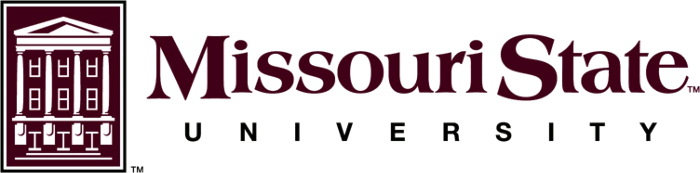 Application For Research Graduate Faculty StatusName:		 Semester/Year Joining MSU:  		Academic Unit:	 Academic Title:  	Semester and Year of Initial Assignment to Begin:  	Work Location:	On Campus 		Off Campus  	Please provide your academic unit criteria, and how the candidate meets these criteria below.+ Attach a copy of current vita to application+You can digitally sign this documentFaculty Signature:  	Date:  	Department Head Signature: 		Date:  	College Dean Signature: 		Date:  	CriteriaApplicant information (please fill your information here)1. Degree2. List of scholarly publications, exhibitions, performances, …etc. that meet the academic unit criteria:i.2. List of scholarly publications, exhibitions, performances, …etc. that meet the academic unit criteria:ii.2. List of scholarly publications, exhibitions, performances, …etc. that meet the academic unit criteria:iii.2. List of scholarly publications, exhibitions, performances, …etc. that meet the academic unit criteria:iv.2. List of scholarly publications, exhibitions, performances, …etc. that meet the academic unit criteria:v.3. Majority Vote of Approval□ YES	□ NO4. Additional Criteria (if applicable)Addendum: Must be filled incase of applying for probational statusAddendum: Must be filled incase of applying for probational statusIs this application forprobation status?□ YES	□ NOIf YES, provide a plan or timeline for meeting criteria for full status